Välkomstmail andra lag sammandrag i fotboll i IFK MariefredIFK Mariefred sammandrag för Flickor/Pojkar 20XX - xxxdag XX månad på Hammarens IPHej,Hjärtligt välkomna till sammandraget för XXXX xxxdag XX månadSpelschemaTidigare utskickade länkar av Södermanlands Fotbollförbund gäller, bifogar även schemat.Vi har inte fått någon information om att några lag har hoppat av de senaste dagarna.Var spelas matchernaMatcherna kommer att spelas på konstgräsplanerna på Hammarens IP i Mariefred.OmklädningsrumKommer att finnas ett antal omklädningsrum på Hammarens IP. De behöver delas mellan lagen.DomareDe som dömer det här sammandraget är ungdomsdomare från IFK Mariefred,
en del är nyutbildade. Därför räknar IFK med att ett schysst klimat råder runt
matchplanerna och att alla hjälper och inte stjälper våra domare.ServeringarVi kommer att ha en kiosk öppen uppe vid planerna, med korv med bröd, varma och kalla drycker, glass, samt ett begränsat sortiment med godis. Dessutom kommer vi att grilla goda hamburgare utomhus.ParkeringDet finns parkeringar direkt i anslutning till Hammarens IP. Blir det fullt här, finns alternativa parkeringar runt vårdcentralen, se bifogad karta.Vi kommer att ha utsedda parkeringsvakter.Kontaktpersoner IFK under dagen är:XXX XXX, MobilnummerXXX XXX, MobilnummerBlir det några akuta frågor är det dessa ni vänder er till.Med vänlig hälsningIFK Mariefred
Anette Ljungqvist
Klubbchef
Telefon: 070-418 48 30_________________________________________________________________________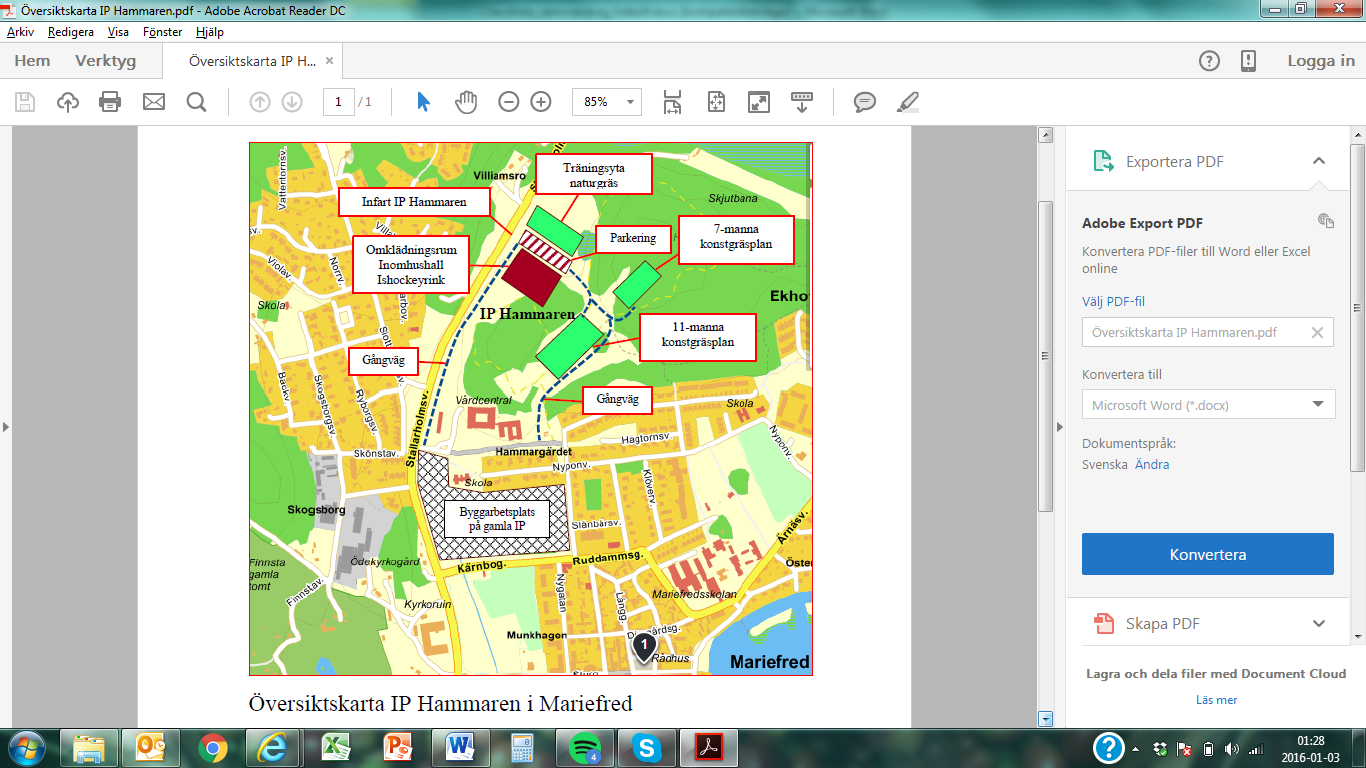 